Приложение 3ОПИСАНИЕ МЕСТОПОЛОЖЕНИЯ ГРАНИЦЗона инженерной инфраструктуры (И), Григорьевский сельсовет Ермаковского района красноярского края(наименование объекта, местоположение границ которого описано (далее - объект)Приложение 4ОПИСАНИЕ МЕСТОПОЛОЖЕНИЯ ГРАНИЦПроизводственная зона (П1), Григорьевский сельсовет Ермаковского района красноярского края(наименование объекта, местоположение границ которого описано (далее - объект)Сведения об объектеСведения об объектеСведения об объектеN п/пХарактеристики объектаОписание характеристик1231Местоположение объектаКрасноярский край, Ермаковский р-н, Григорьевский с/с2Площадь объекта ± величина погрешности определения площади (P ± ∆P), м²13590 ± 03Иные характеристики объекта-Сведения о местоположении границ объектаСведения о местоположении границ объектаСведения о местоположении границ объектаСведения о местоположении границ объектаСведения о местоположении границ объектаСведения о местоположении границ объекта1. Система координат МСК 1671. Система координат МСК 1671. Система координат МСК 1671. Система координат МСК 1671. Система координат МСК 1671. Система координат МСК 1672. Сведения о характерных точках границ объекта2. Сведения о характерных точках границ объекта2. Сведения о характерных точках границ объекта2. Сведения о характерных точках границ объекта2. Сведения о характерных точках границ объекта2. Сведения о характерных точках границ объектаОбозначение характерных точек границКоординаты, мКоординаты, мМетод определения координат характерной точкиСредняя квадратическая погрешность положения характерной точки (Mt), мОписание обозначения точки на местности (при наличии)Обозначение характерных точек границXYМетод определения координат характерной точкиСредняя квадратическая погрешность положения характерной точки (Mt), мОписание обозначения точки на местности (при наличии)1234561321974.3996551.89Картометрический метод1-2322059.3896494.33Картометрический метод1-3322043.1696485.16Картометрический метод1-4322006.8396432.21Картометрический метод1-5322001.6796437.36Картометрический метод1-6321918.1296435.44Картометрический метод1-7321911.5696541.86Картометрический метод1-1321974.3996551.89Картометрический метод1--8320947.5196748.06Картометрический метод1-9320937.1896713.54Картометрический метод1-10320949.4096710.08Картометрический метод1-11320963.6896705.64Картометрический метод1-12320971.5996703.30Картометрический метод1-13320982.0996737.28Картометрический метод1-8320947.5196748.06Картометрический метод1-3. Сведения о характерных точках части (частей) границы объекта3. Сведения о характерных точках части (частей) границы объекта3. Сведения о характерных точках части (частей) границы объекта3. Сведения о характерных точках части (частей) границы объекта3. Сведения о характерных точках части (частей) границы объекта3. Сведения о характерных точках части (частей) границы объектаОбозначение характерных точек части границыКоординаты, мКоординаты, мМетод определения координат характерной точкиСредняя квадратическая погрешность положения характерной точки (Mt), мОписание обозначения точки на местности (при наличии)Обозначение характерных точек части границыXYМетод определения координат характерной точкиСредняя квадратическая погрешность положения характерной точки (Mt), мОписание обозначения точки на местности (при наличии)123456------------Сведения о местоположении измененных (уточненных) границ объектаСведения о местоположении измененных (уточненных) границ объектаСведения о местоположении измененных (уточненных) границ объектаСведения о местоположении измененных (уточненных) границ объектаСведения о местоположении измененных (уточненных) границ объектаСведения о местоположении измененных (уточненных) границ объектаСведения о местоположении измененных (уточненных) границ объектаСведения о местоположении измененных (уточненных) границ объекта1. Система координат МСК 1671. Система координат МСК 1671. Система координат МСК 1671. Система координат МСК 1671. Система координат МСК 1671. Система координат МСК 1671. Система координат МСК 1671. Система координат МСК 1672. Сведения о характерных точках границ объекта2. Сведения о характерных точках границ объекта2. Сведения о характерных точках границ объекта2. Сведения о характерных точках границ объекта2. Сведения о характерных точках границ объекта2. Сведения о характерных точках границ объекта2. Сведения о характерных точках границ объекта2. Сведения о характерных точках границ объектаОбозначение характерных точек границСуществующие координаты, мСуществующие координаты, мИзмененные (уточненные) координаты, мИзмененные (уточненные) координаты, мМетод определения координат характерной точкиСредняя квадратическая погрешность положения характерной точки (Mt), мОписание обозначения точки на местности (при наличии)Обозначение характерных точек границXYXYМетод определения координат характерной точкиСредняя квадратическая погрешность положения характерной точки (Mt), мОписание обозначения точки на местности (при наличии)12345678--------3. Сведения о характерных точках части (частей) границы объекта3. Сведения о характерных точках части (частей) границы объекта3. Сведения о характерных точках части (частей) границы объекта3. Сведения о характерных точках части (частей) границы объекта3. Сведения о характерных точках части (частей) границы объекта3. Сведения о характерных точках части (частей) границы объекта3. Сведения о характерных точках части (частей) границы объекта3. Сведения о характерных точках части (частей) границы объектаОбозначение характерных точек части границыСуществующие координаты, мСуществующие координаты, мИзмененные (уточненные) координаты, мИзмененные (уточненные) координаты, мМетод определения координат характерной точкиСредняя квадратическая погрешность положения характерной точки (Mt), мОписание обозначения точки на местности (при наличии)Обозначение характерных точек части границыXYXYМетод определения координат характерной точкиСредняя квадратическая погрешность положения характерной точки (Mt), мОписание обозначения точки на местности (при наличии)12345678----------------План границ объектаОбзорная схема границ объекта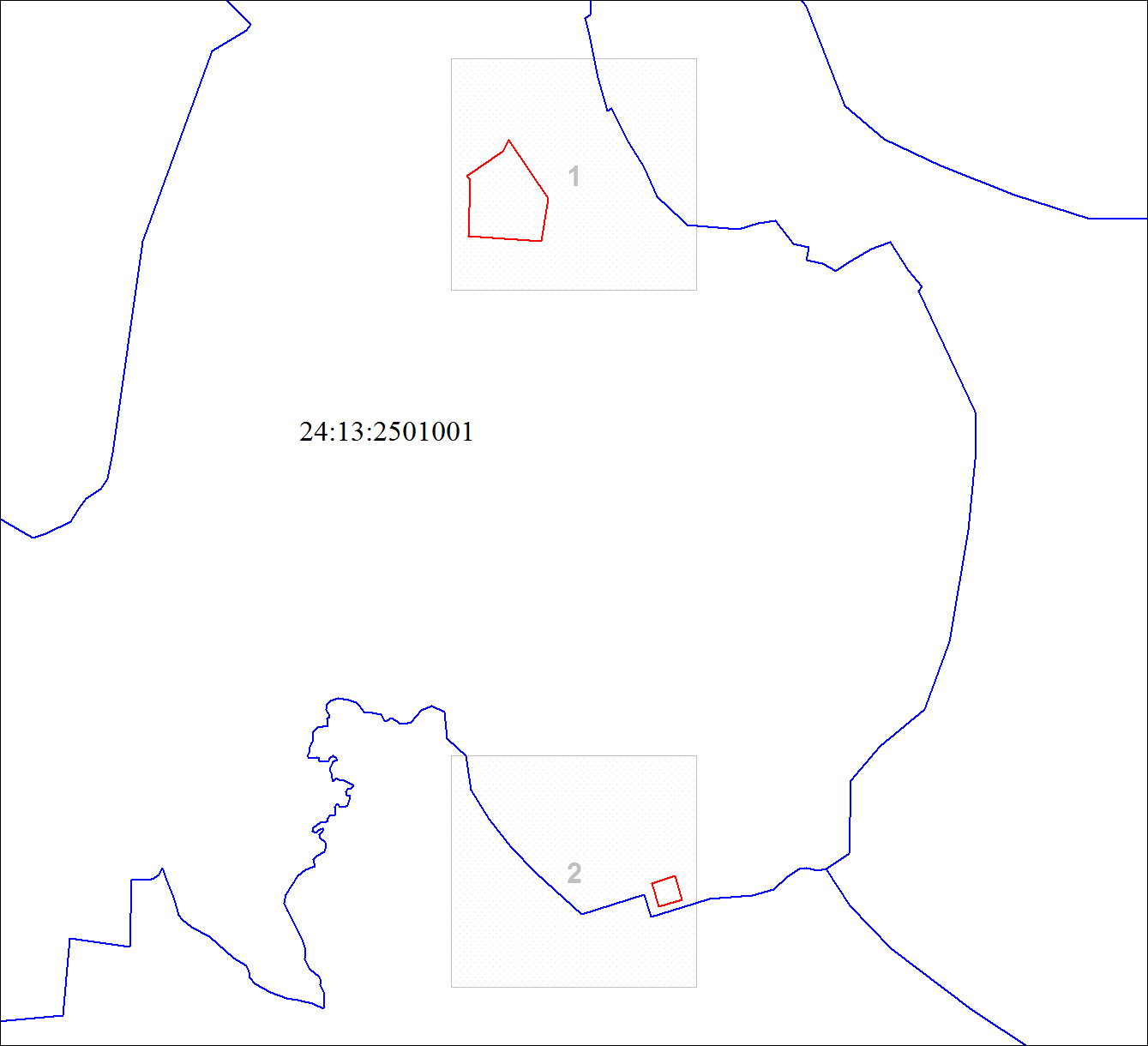 Масштаб 1:9875Используемые условные знаки и обозначения:Используемые условные знаки и обозначения: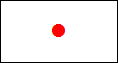 Характерная точка границы объекта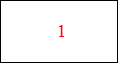 Надписи номеров характерных точек границы объекта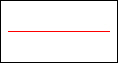 Граница объекта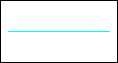 Границы земельных участковПодпись__________________ Лукина Л. Б.Дата 18 октября 2021 г.Место для оттиска печати (при наличии) лица, составившего описание местоположения границ объектаМесто для оттиска печати (при наличии) лица, составившего описание местоположения границ объектаПлан границ объектаВыносной лист № 1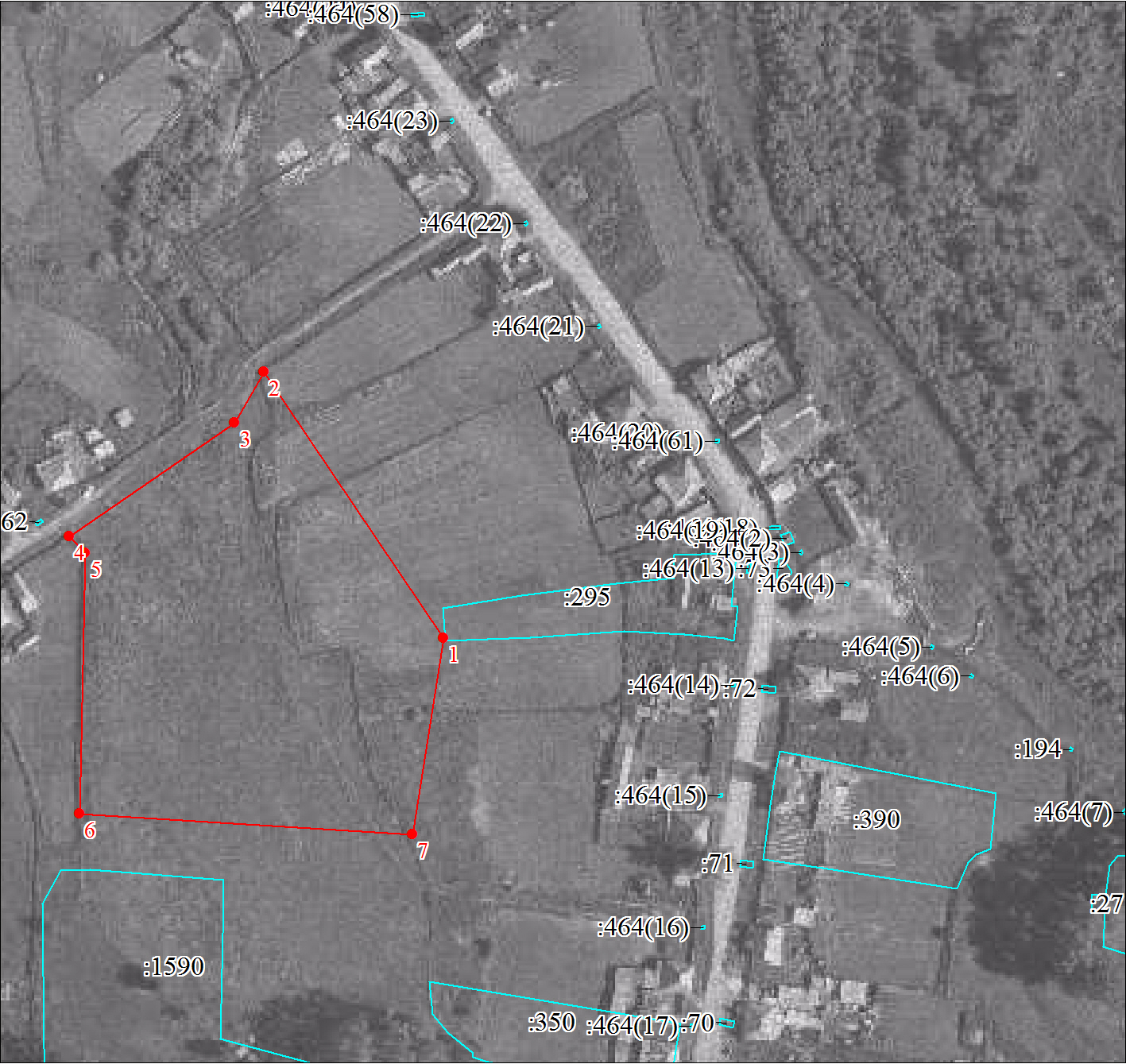 Масштаб 1:2000Используемые условные знаки и обозначения:Используемые условные знаки и обозначения:Условные обозначения представлены на листе 108Подпись__________________ Лукина Л. Б.Дата 18 октября 2021 г.Место для оттиска печати (при наличии) лица, составившего описание местоположения границ объектаМесто для оттиска печати (при наличии) лица, составившего описание местоположения границ объектаПлан границ объектаВыносной лист № 2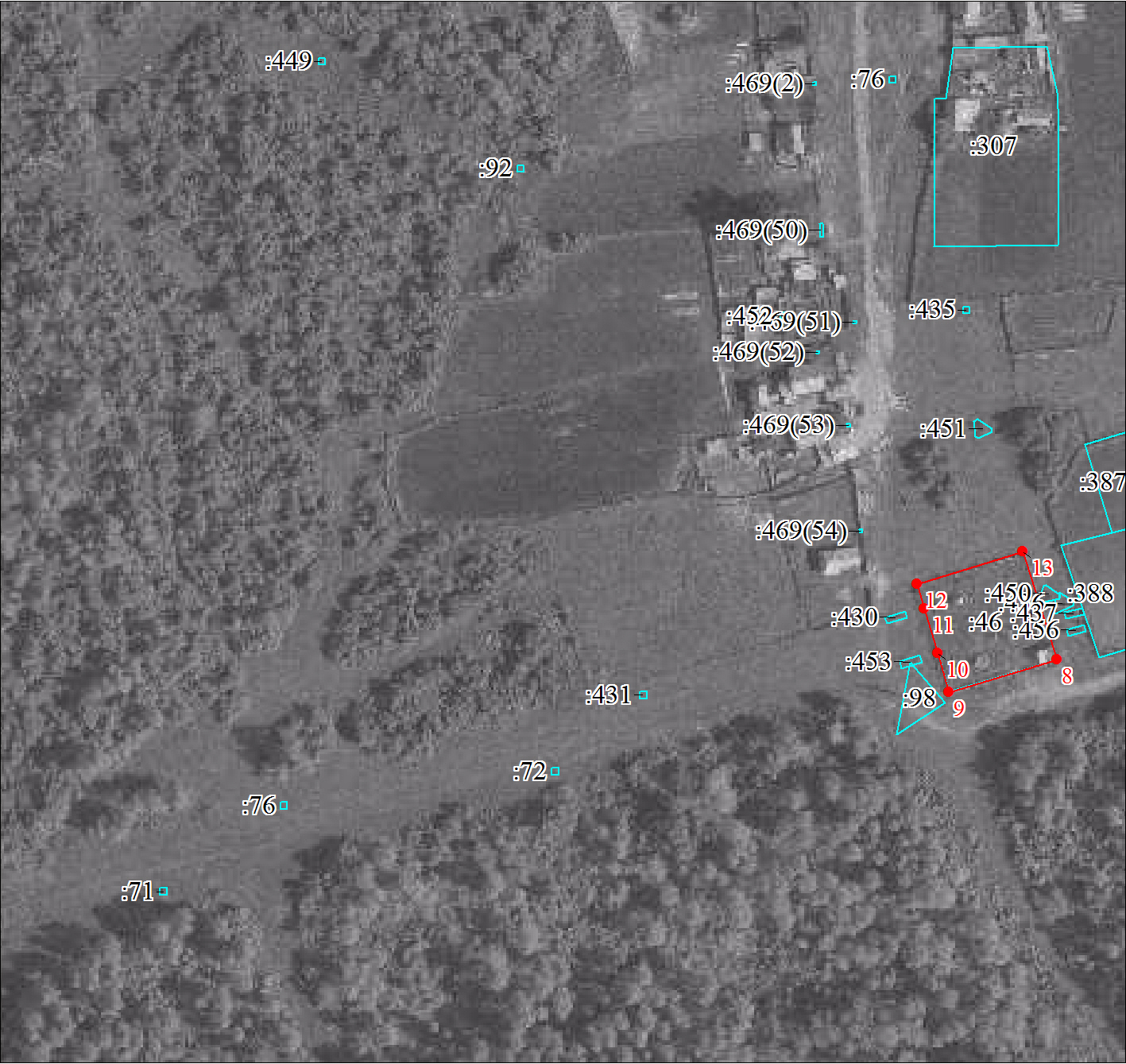 Масштаб 1:2000Используемые условные знаки и обозначения:Используемые условные знаки и обозначения:Условные обозначения представлены на листе 108Подпись__________________ Лукина Л. Б.Дата 18 октября 2021 г.Место для оттиска печати (при наличии) лица, составившего описание местоположения границ объектаМесто для оттиска печати (при наличии) лица, составившего описание местоположения границ объектаСведения об объектеСведения об объектеСведения об объектеN п/пХарактеристики объектаОписание характеристик1231Местоположение объектаКрасноярский край, Ермаковский р-н, Григорьевский с/с2Площадь объекта ± величина погрешности определения площади (P ± ∆P), м²39706 ± 03Иные характеристики объекта-Сведения о местоположении границ объектаСведения о местоположении границ объектаСведения о местоположении границ объектаСведения о местоположении границ объектаСведения о местоположении границ объектаСведения о местоположении границ объекта1. Система координат МСК 1671. Система координат МСК 1671. Система координат МСК 1671. Система координат МСК 1671. Система координат МСК 1671. Система координат МСК 1672. Сведения о характерных точках границ объекта2. Сведения о характерных точках границ объекта2. Сведения о характерных точках границ объекта2. Сведения о характерных точках границ объекта2. Сведения о характерных точках границ объекта2. Сведения о характерных точках границ объектаОбозначение характерных точек границКоординаты, мКоординаты, мМетод определения координат характерной точкиСредняя квадратическая погрешность положения характерной точки (Mt), мОписание обозначения точки на местности (при наличии)Обозначение характерных точек границXYМетод определения координат характерной точкиСредняя квадратическая погрешность положения характерной точки (Mt), мОписание обозначения точки на местности (при наличии)1234561323740.7493754.17Картометрический метод1-2323800.3493715.19Картометрический метод1-3323783.8593688.38Картометрический метод1-4323783.7593688.22Картометрический метод1-5323766.2393659.71Картометрический метод1-6323717.0993693.21Картометрический метод1-7323717.0893693.21Картометрический метод1-8323704.0293694.19Картометрический метод1-9323703.9393694.20Картометрический метод1-10323707.2993699.67Картометрический метод1-11323707.3893699.82Картометрический метод1-12323716.8693715.27Картометрический метод1-1323740.7493754.17Картометрический метод1--13323649.9893851.13Картометрический метод1-14323625.1693811.85Картометрический метод1-15323602.4993783.58Картометрический метод1-16323602.2693783.30Картометрический метод1-17323602.2293783.22Картометрический метод1-18323582.1093743.71Картометрический метод1-19323648.0293704.16Картометрический метод1-20323670.4393694.75Картометрический метод1-21323672.6893698.24Картометрический метод1-22323720.0393771.77Картометрический метод1-23323729.3493786.21Картометрический метод1-24323731.4993789.55Картометрический метод1-25323654.7293846.47Картометрический метод1-13323649.9893851.13Картометрический метод1--26320968.8395942.03Картометрический метод1-27320877.9295939.92Картометрический метод1-28320883.4295905.02Картометрический метод1-29320884.2395899.47Картометрический метод1-30320888.2995869.18Картометрический метод1-31320892.3395869.50Картометрический метод1-32320912.7495871.09Картометрический метод1-33320914.4995871.22Картометрический метод1-34320917.3495871.44Картометрический метод1-35320972.3295875.72Картометрический метод1-36320968.5695933.73Картометрический метод1-37320968.6295938.15Картометрический метод1-26320968.8395942.03Картометрический метод1--38321072.3995985.62Картометрический метод1-39320998.5295977.85Картометрический метод1-40320991.7395958.54Картометрический метод1-41320986.5295894.25Картометрический метод1-42320994.7495836.72Картометрический метод1-43320996.9295808.19Картометрический метод1-44321005.5695808.98Картометрический метод1-45321037.6395811.75Картометрический метод1-46321037.4395813.82Картометрический метод1-47321057.3395815.95Картометрический метод1-48321070.2295961.20Картометрический метод1-38321072.3995985.62Картометрический метод1--49321874.5296297.92Картометрический метод1-50321867.4396277.64Картометрический метод1-51321826.5196265.36Картометрический метод1-52321822.5396242.55Картометрический метод1-53321837.8096232.61Картометрический метод1-54321842.9996230.39Картометрический метод1-55321887.5796216.71Картометрический метод1-56321888.8896216.50Картометрический метод1-57321897.1696231.96Картометрический метод1-58321909.5196288.69Картометрический метод1-49321874.5296297.92Картометрический метод1-3. Сведения о характерных точках части (частей) границы объекта3. Сведения о характерных точках части (частей) границы объекта3. Сведения о характерных точках части (частей) границы объекта3. Сведения о характерных точках части (частей) границы объекта3. Сведения о характерных точках части (частей) границы объекта3. Сведения о характерных точках части (частей) границы объектаОбозначение характерных точек части границыКоординаты, мКоординаты, мМетод определения координат характерной точкиСредняя квадратическая погрешность положения характерной точки (Mt), мОписание обозначения точки на местности (при наличии)Обозначение характерных точек части границыXYМетод определения координат характерной точкиСредняя квадратическая погрешность положения характерной точки (Mt), мОписание обозначения точки на местности (при наличии)123456------------Сведения о местоположении измененных (уточненных) границ объектаСведения о местоположении измененных (уточненных) границ объектаСведения о местоположении измененных (уточненных) границ объектаСведения о местоположении измененных (уточненных) границ объектаСведения о местоположении измененных (уточненных) границ объектаСведения о местоположении измененных (уточненных) границ объектаСведения о местоположении измененных (уточненных) границ объектаСведения о местоположении измененных (уточненных) границ объекта1. Система координат МСК 1671. Система координат МСК 1671. Система координат МСК 1671. Система координат МСК 1671. Система координат МСК 1671. Система координат МСК 1671. Система координат МСК 1671. Система координат МСК 1672. Сведения о характерных точках границ объекта2. Сведения о характерных точках границ объекта2. Сведения о характерных точках границ объекта2. Сведения о характерных точках границ объекта2. Сведения о характерных точках границ объекта2. Сведения о характерных точках границ объекта2. Сведения о характерных точках границ объекта2. Сведения о характерных точках границ объектаОбозначение характерных точек границСуществующие координаты, мСуществующие координаты, мИзмененные (уточненные) координаты, мИзмененные (уточненные) координаты, мМетод определения координат характерной точкиСредняя квадратическая погрешность положения характерной точки (Mt), мОписание обозначения точки на местности (при наличии)Обозначение характерных точек границXYXYМетод определения координат характерной точкиСредняя квадратическая погрешность положения характерной точки (Mt), мОписание обозначения точки на местности (при наличии)12345678--------3. Сведения о характерных точках части (частей) границы объекта3. Сведения о характерных точках части (частей) границы объекта3. Сведения о характерных точках части (частей) границы объекта3. Сведения о характерных точках части (частей) границы объекта3. Сведения о характерных точках части (частей) границы объекта3. Сведения о характерных точках части (частей) границы объекта3. Сведения о характерных точках части (частей) границы объекта3. Сведения о характерных точках части (частей) границы объектаОбозначение характерных точек части границыСуществующие координаты, мСуществующие координаты, мИзмененные (уточненные) координаты, мИзмененные (уточненные) координаты, мМетод определения координат характерной точкиСредняя квадратическая погрешность положения характерной точки (Mt), мОписание обозначения точки на местности (при наличии)Обозначение характерных точек части границыXYXYМетод определения координат характерной точкиСредняя квадратическая погрешность положения характерной точки (Mt), мОписание обозначения точки на местности (при наличии)12345678----------------План границ объектаОбзорная схема границ объекта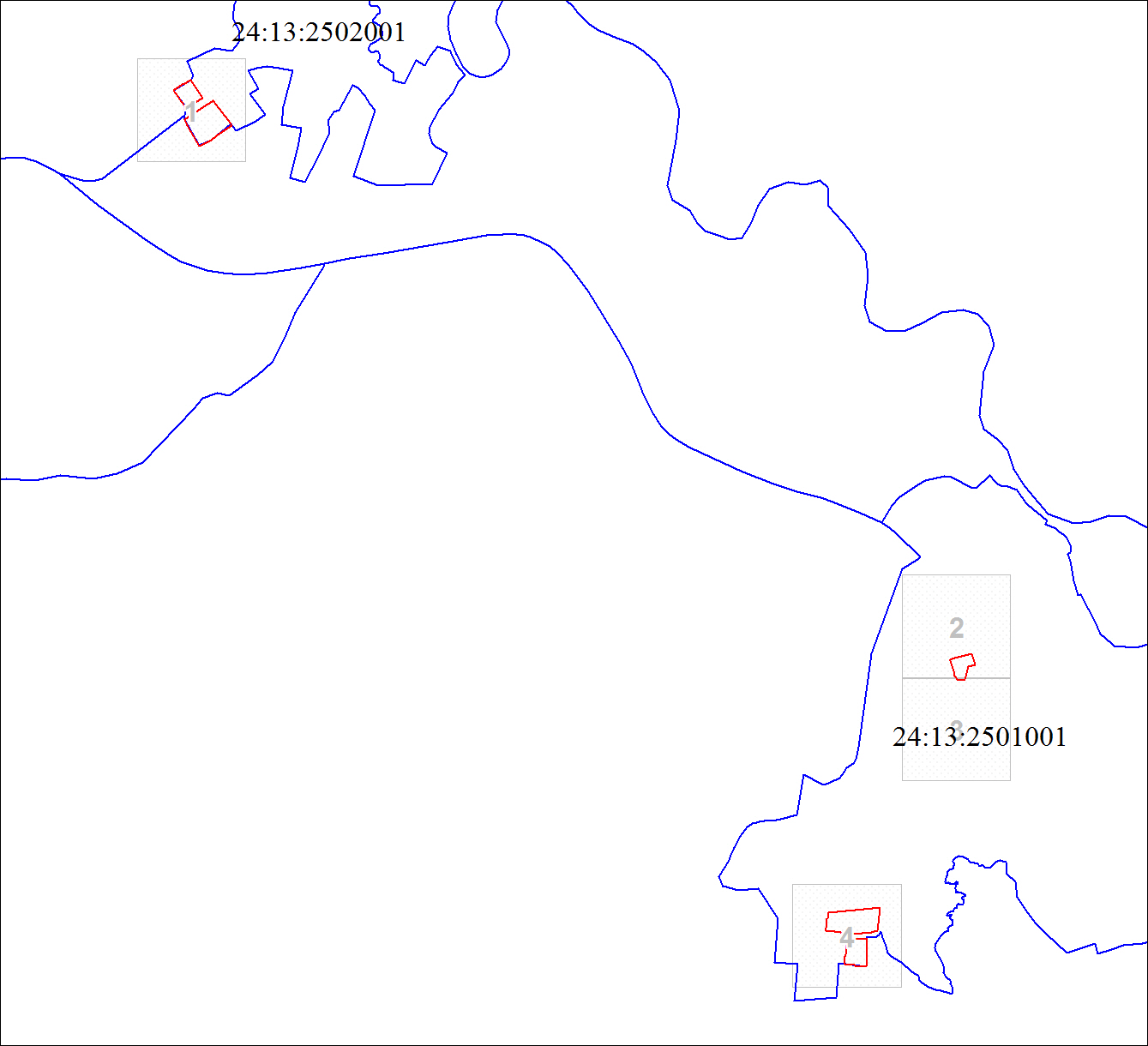 Масштаб 1:22220Используемые условные знаки и обозначения:Используемые условные знаки и обозначения:Характерная точка границы объектаНадписи номеров характерных точек границы объектаГраница объектаГраницы земельных участковПодпись__________________ Лукина Л. Б.Дата 18 октября 2021 г.Место для оттиска печати (при наличии) лица, составившего описание местоположения границ объектаМесто для оттиска печати (при наличии) лица, составившего описание местоположения границ объектаПлан границ объектаВыносной лист № 1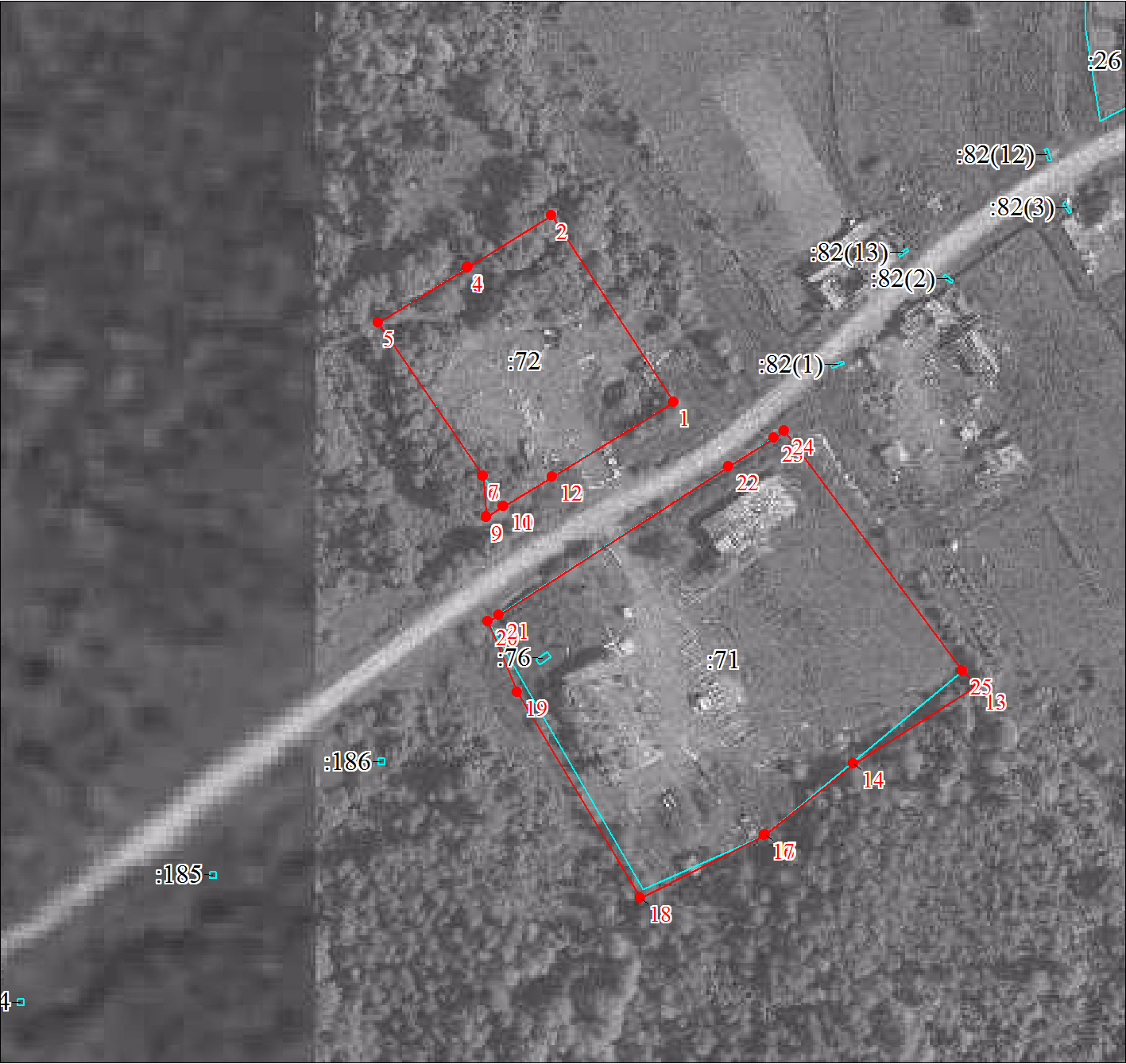 Масштаб 1:2000Используемые условные знаки и обозначения:Используемые условные знаки и обозначения:Условные обозначения представлены на листе 108Подпись__________________ Лукина Л. Б.Дата 18 октября 2021 г.Место для оттиска печати (при наличии) лица, составившего описание местоположения границ объектаМесто для оттиска печати (при наличии) лица, составившего описание местоположения границ объектаПлан границ объектаВыносной лист № 2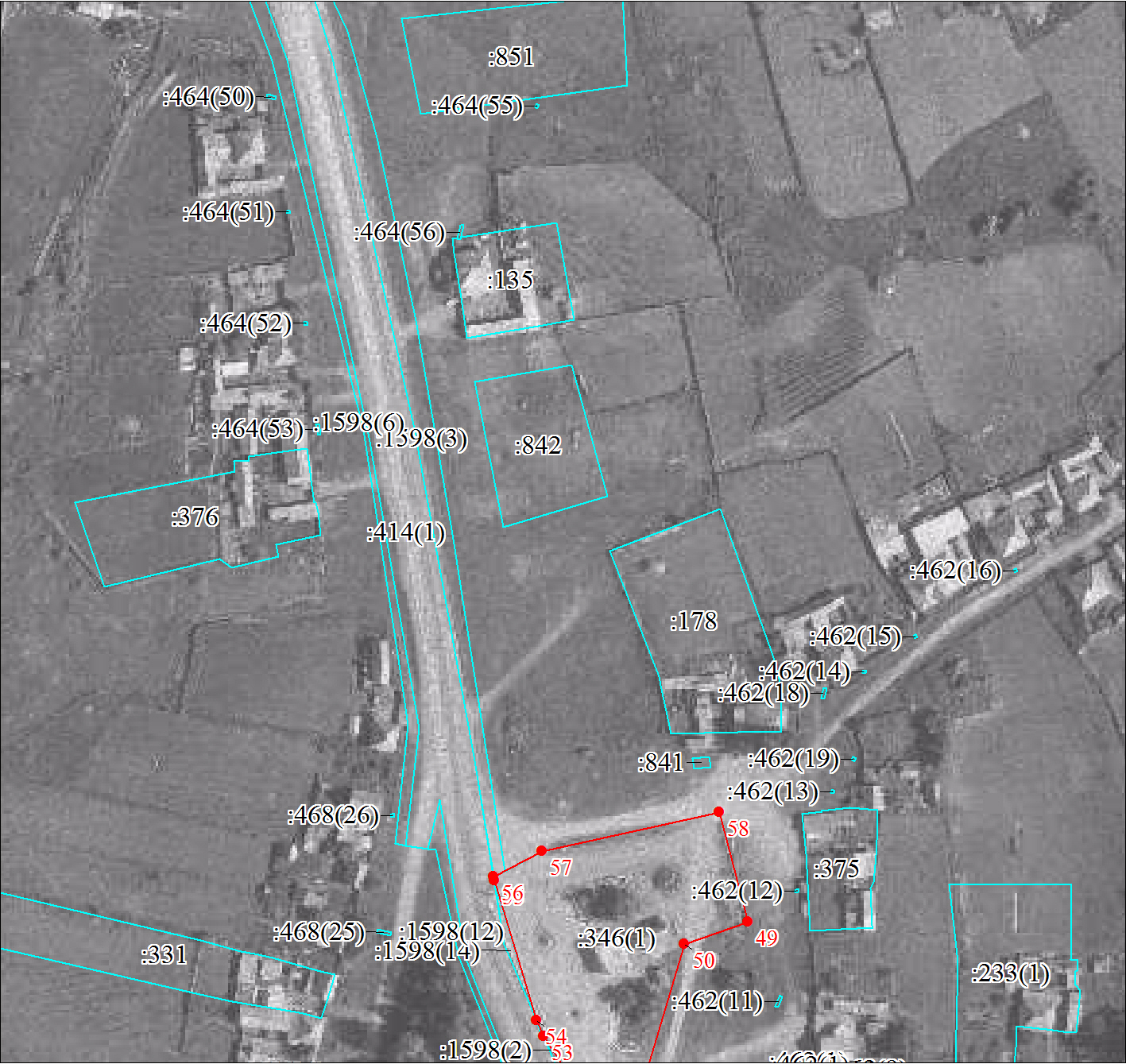 Масштаб 1:2000Используемые условные знаки и обозначения:Используемые условные знаки и обозначения:Условные обозначения представлены на листе 108Подпись__________________ Лукина Л. Б.Дата 18 октября 2021 г.Место для оттиска печати (при наличии) лица, составившего описание местоположения границ объектаМесто для оттиска печати (при наличии) лица, составившего описание местоположения границ объектаПлан границ объектаВыносной лист № 3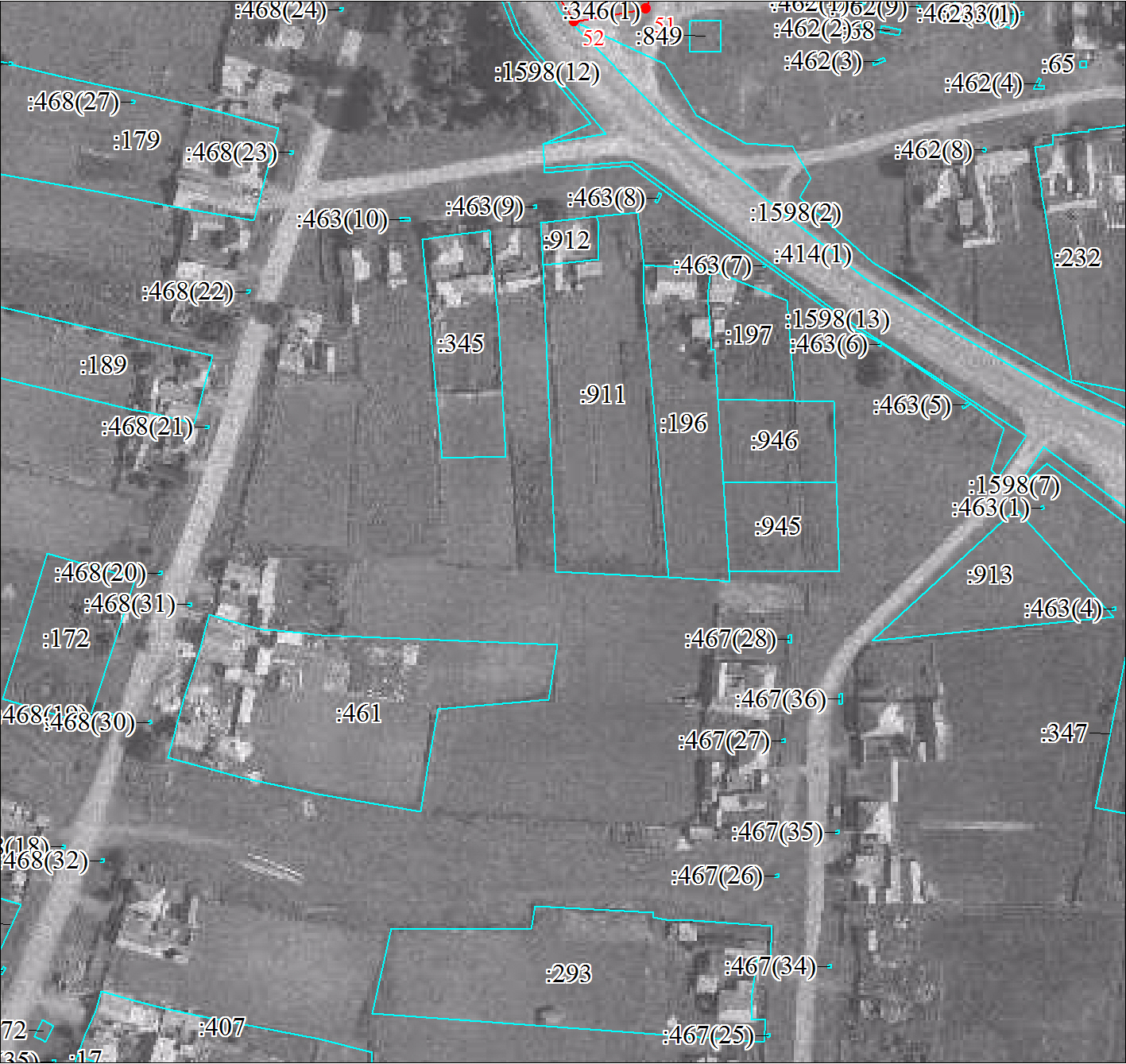 Масштаб 1:2000Используемые условные знаки и обозначения:Используемые условные знаки и обозначения:Условные обозначения представлены на листе 108Подпись__________________ Лукина Л. Б.Дата 18 октября 2021 г.Место для оттиска печати (при наличии) лица, составившего описание местоположения границ объектаМесто для оттиска печати (при наличии) лица, составившего описание местоположения границ объектаПлан границ объектаВыносной лист № 4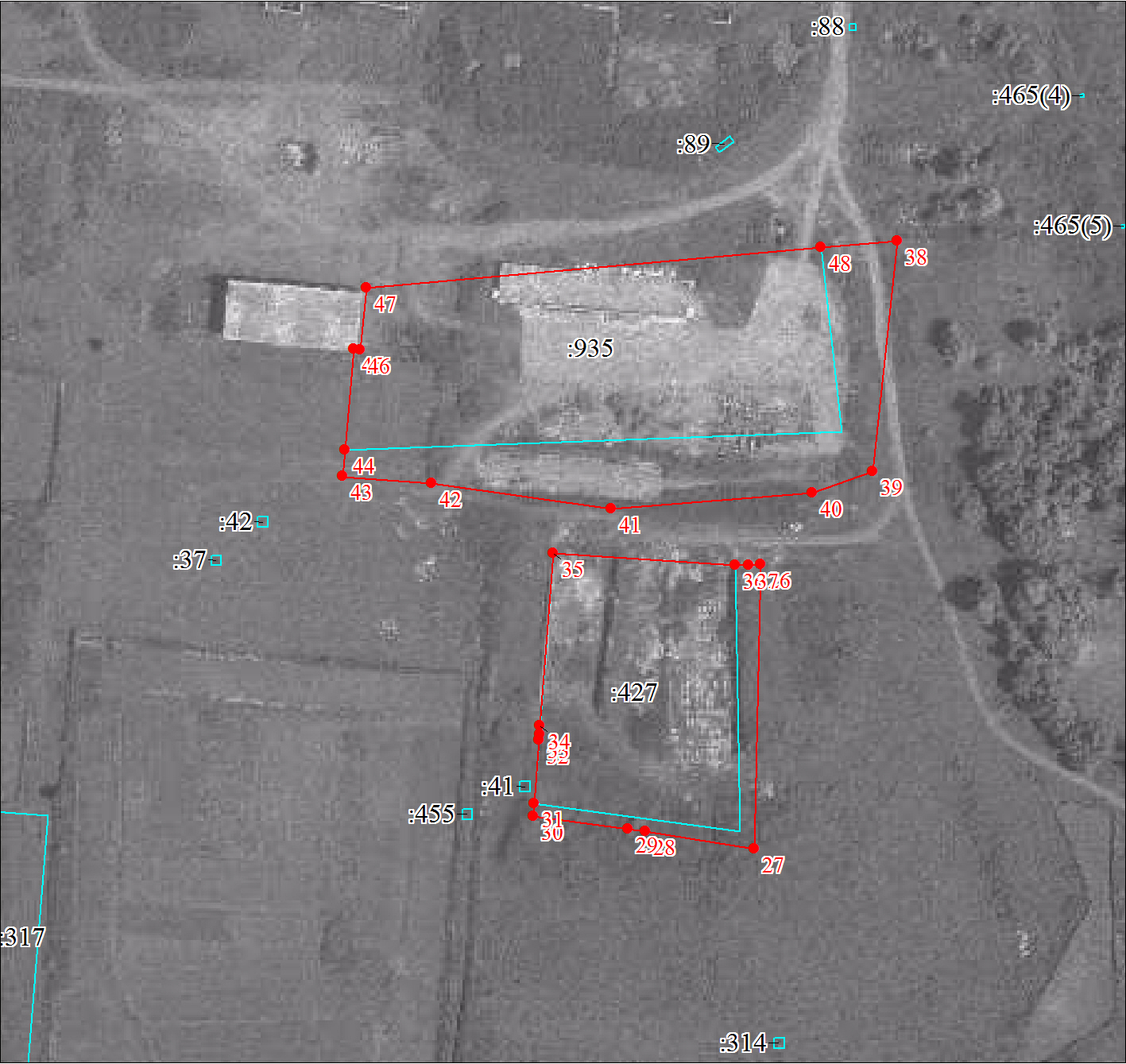 Масштаб 1:2000Используемые условные знаки и обозначения:Используемые условные знаки и обозначения:Условные обозначения представлены на листе 108Подпись__________________ Лукина Л. Б.Дата 18 октября 2021 г.Место для оттиска печати (при наличии) лица, составившего описание местоположения границ объектаМесто для оттиска печати (при наличии) лица, составившего описание местоположения границ объекта